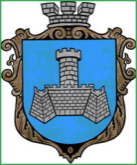 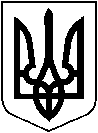 УКРАЇНАм. Хмільник  Вінницької областіР О З П О Р Я Д Ж Е Н Н ЯМІСЬКОГО ГОЛОВИ Від  «10» лютого 2021р.                                                                           № 61-рПро підготовку та проведення штабного тренування  з органами  управління міської ланкиВінницької обласної територіальної підсистеми єдиної державної системи цивільного захисту       У відповідності до вимог ст. 92 Кодексу цивільного захисту України, Порядку підготовки до дій за призначенням органів управління та сил цивільного захисту, у відповідності до організаційних вказівок Вінницької ОДА № 01.01-61/1030 від 09.02.2021р., щодо підготовки та проведення штабного тренування органів управління цивільного захисту області, з метою удосконалення навичок керівного складу  органів управління міської ланки Вінницької обласної територіальної підсистеми єдиної державної системи цивільного захисту в складних умовах паводку, пропуску льодоходу і повені, керуючись  ст. ст. 42, 59 Закону України «Про місцеве самоврядування в Україні»:      1. Затвердити План проведення штабного тренування з органами управління міської ланки Вінницької обласної територіальної підсистеми єдиної державної системи цивільного захисту (Додається).      2. Керівником тренування призначити заступника міського голови з питань діяльності виконавчих органів міської ради Загіку В.М.      3. Відділу цивільного захисту, оборонної роботи та взаємодії з правоохоронними органами міської ради (Коломійчук В.П.):      -  забезпечити підготовку та участь в проведенні штабного тренування з органами управління міської ланки Вінницької обласної територіальної підсистеми єдиної державної системи цивільного захисту 11.02.2021 року;      - підготувати та подати на затвердження Перелік учасників штабного тренування.      4. Місцем проведення штабного тренування визначити  пункт органів управління цивільного захисту Хмільницької міської ТГ, зал засідань  міської ради (об’єкти підприємств, установ Хмільницької міської ТГ у відповідності до  плану проведення штабного тренування).      5. Керівникам виконавчих органів міської ради забезпечити виконання  доведених завдань визначених тематикою плану штабного тренування.       6. Рекомендувати учасникам штабного тренування визначити кількість працівників та необхідних засобів для проведення штабного тренування, розрахунки надати керівнику навчань.      7. Контроль за виконанням даного розпорядження залишаю за собою.       Міський голова                                                       М.В.ЮрчишинС.МаташВ.ЗагікаВ.КоломійчукІ.ЛитвиненкоЮ.ПідвальнюкО.ОлійникН.Буликова                                                                                                                                                                                   Додаток                                                          до розпорядження міського голови                                                                                                                                                                                                                     від «10» лютого 2021 року № 61-р   ПЛАНпроведення штабного тренування з органами управління міської ланки Вінницької обласної територіальної підсистеми єдиної державної системи цивільного захисту          Тема: «Дії органів управління міської ланки Вінницької обласної територіальної підсистеми єдиної державної системи цивільного захисту щодо дій в умовах паводку, пропуску льодоходу і повені».         Навчальні цілі:         1.  Вдосконалення навичок керівного складу і сил  міської ланки  Вінницької обласної територіальної підсистеми єдиної державної системи цивільного захисту щодо запобігання  виникненню надзвичайних ситуацій в складних умовах паводку, пропуску льодоходу і повені, перевірка готовності сил і засобів, відпрацювання необхідних документів.Час проведення:  7.00 год - 17.00 год. 11.02.2021 року.Місце проведення:   зал засідань  міської ради,  пункт управління.На навчання залучаються:          Керівники органів управління міської ланки Вінницької обласної територіальної підсистеми єдиної державної системи цивільного захисту, керівники виконавчих органів Хмільницької міської ради, керівники служб ЦЗ Хмільницької міської ТГ, підприємств, установ Хмільницької міської ТГ, згідно затвердженого переліку учасників штабного тренування.                                   Міський голова                                                                                     М.В.ЮрчишинЧас проведення          Заходи, що плануються                   ( проводяться)Хто проводить (залучається) Дії посадових осіб керівних органів, залучених до навчання06.30Оповіщення керівного складу органів управління  і  сил  цивільного захисту, членів комісії з питань ТЕБ та НС, спеціалізованих службВідділ цивільного захисту, оборонної роботи та взаємодії з правоохоронними органами міської ради Ткач О.С.  Оповіщення проводиться  у відповідності до затверджених схем та порядку оповіщення.8.00-8.55Контроль прибуття особового складу органів управління  цивільного захисту, зайняття робочих місць та готовності до роботиВідділ цивільного захисту, оборонної роботи та взаємодії з правоохоронними органами міської ради Ткач О.С.9.00-9.30Збір керівного складу  органів управління і  сил  цивільного захисту, членів комісії з питань ТЕБ та НС, спеціалізованих службКерівник тренування, заступник міського голови з питань діяльності виконавчих органів міської ради Загіка В.М. 9.30-10.00Організація роботи штабу з ліквідації наслідків надзвичайних ситуацій Керівник штабу  заступник міського голови з питань діяльності виконавчих органів міської ради Загіка В.М.Проводиться оцінка обстановки визначаються першочергові заходи їх   мети та ціль,   порядок виконання та виконавці.10.00-10.30Доведення тактичної обстановки до посадових осіб спеціалізованих  служб цивільного захисту10.30-12.00Збір та аналіз обстановки, організації взаємодії міських спеціалізованих служб цивільного захистуЗаступник міського голови з питань діяльності виконавчих органів міської ради Загіка В.М.  Учасниками тренування проводиться прогнозування можливих наслідків  у разі ускладнення погодних умов,  відпрацьовуються дії органів управління   міської ланки   територіальної підсистеми єдиної   державної системи цивільного захисту щодо приведення в готовність до дій за призначенням наявних сил та засобів.  Проводиться розрахунок потреби можливих видів техніки. 12.00-15.00Збір, опрацювання пропозицій в рішення міського голови на ліквідацію надзвичайної ситуаціїЗаступник міського голови з питань діяльності виконавчих органів міської ради - заступник голови  міської комісії з питань ТЕБ та НС Загіка В.М., члени комісії керівники виконавчих органів міської ради, керівники служб ЦЗ, підприємств, установ та організацій .  Головуючий  та секретар комісії проводять засідання міської комісії, доводять до присутніх порядок денний, проводиться обговорення та прийняття рішень, хід здійснення комплексу заходів щодо захисту населення і території,  відпрацьовуються пропозиції до рішення  щодо вжиття заходів у відповідності до запланованих питань. 15.00-16.00Заслуховування посадових осіб міських спеціалізованих служб цивільного захисту щодо ліквідації наслідків надзвичайної ситуації на пункті управлінняЗаступник міського голови з питань діяльності виконавчих органів міської ради Загіка В.М.Учасниками тренування проводиться уточнення території та кількості населення, яке попадає в зону можливого  виникнення надзвичайної ситуації, готуються рішення про залучення сил та засобів для ліквідації наслідків НС.16.00-16.30Підготовка проекту рішення міського голови на проведення першочергових заходів щодо ліквідації наслідків паводку, льодоходу і повеніЗаступник міського голови з питань діяльності виконавчих органів міської ради - заступник голови  міської комісії з питань ТЕБ та НС Загіка В.М., члени комісії керівники виконавчих органів міської ради, керівники служб ЦЗ, підприємств, установ та організацій.  Учасниками тренування готується  проект рішення міського голови на проведення першочергових заходів щодо ліквідації наслідків паводку, льодоходу і повені.16.30-17.00Підведення підсумків тренуванняЗаступник міського голови з питань діяльності виконавчих органів міської ради Загіка В.М.Відділ цивільного захисту, оборонної роботи та взаємодії з правоохоронними органами міської ради інформує про доповіді учасників за результатами тренування.17.00Відбій штабного тренуванняДепартамент цивільного захисту Вінницької ОДА, керівник  тренування